寄 附 申 込 書平成　　年　　月　　日公益社団法人横浜市民施設協会理事長　　松　澤　孝　郎　様　　　　　　　　　　　　　　　　　　　　　　　　　　　　　　〒　　　－　　　ご住所 　　                                    　ふりがな  お名前    　　                                  ※必ず連絡がとれる電話番号をご記入くださいご連絡方法  電話 　　　                          ファクシミリ　　 　                    電子メール　　　　　　　 　　    　　　　　　　　市民利用施設の管理運営を通じて、地域の活性化並びに活力とふれあいのある快適な地域社会の実現のために活用されるよう、下記のとおり寄附を申し込みます。記１　寄　附　金　額　　　　　　　　　　　　　　　　　円　２　寄附金の活用を希望する項目について（□部分にチェック（レ）・記入してください。）□（１）特定の施設を指定した寄附　施設名　　　　　　　　　　　　　　　□（２）当協会全体の事業・運営に幅広く活用するための寄附　□（３）特定の目的のために活用するための寄附（寄附者様とご相談いたします）３　希望する振込・入金方法について（□部分にチェック（レ）をしてください。）□郵便振替（指定用紙による）　　　□現金（手数料は無料です）４　個人情報の取り扱いについて（□部分にチェック（レ）をしてください。）氏名，住所（町名まで）及び寄附金額について，ホームページ等での公表を望まれますか。□希望する　　　□希望しない◎寄附の申込・受付は、各施設又は下の当協会（事務局）で承ります。◎お問い合わせは、当協会（事務局）までお気軽にご相談ください。　　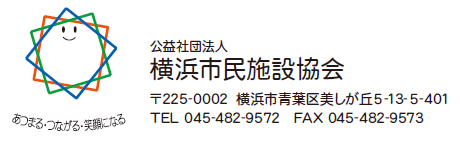 